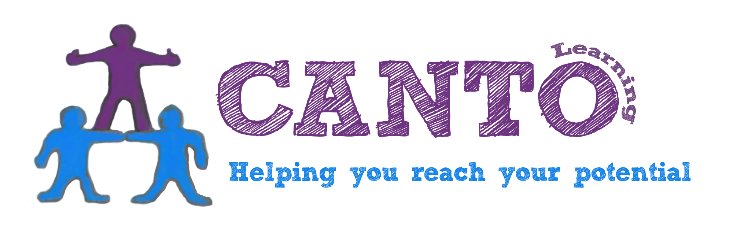 Willis House, Tonmead Road, Lumbertubs, Northampton. NN3 8HUTel: 01604 741150 Email: admin@cantolearning.co.ukWebsite: www.cantolearning.co.ukPrivacy Notice for VisitorsUnder data protection law, individuals have a right to be informed about how the college uses any personal data that we hold about them. We comply with this right by providing ‘privacy notices’ (sometimes called ‘fair processing notices’) to individuals where we are processing their personal data.This privacy notice explains how we collect, store and use personal data about individuals visiting the college.This privacy notice is aimed at occasional and professional visitors to the college, who are required to sign in using the college visitors book.Parents/Carers visiting the college to drop off their young adult in the morning or collect them at the end of the day, are not classed as visitors.Parents/Carers visiting the college who visit reception to collect their young adult during the college day or make other enquiries at reception are not classed as visitors.We, CANTO Learning Ltd, are the ‘data controller’ for the purposes of data protection law.The personal data we holdThe personal data that we may collect, use, store and share (where appropriate) about you includes, but is not restricted to:Contact details and contact preferencesIf a regular professional visitor evidence that the individual holds an Enhanced Disclosure and Barring Service certificateEmployer detailsWe may also collect, store and use information about you that falls into "special categories" of more sensitive personal data. This includes information about (where applicable):Disability, health and access requirementsWhy we use this dataThe purpose of processing this data is to help us run the college, including to:Identify you and safely evacuate the school in the event of an emergencyMeet statutory obligations for SafeguardingEnsure that appropriate access arrangements can be provided for volunteers who require themOur lawful basis for using this dataWe only collect and use personal information about you when the law allows us to. Most commonly, we use it where we need to:Comply with a legal obligationCarry out a task in the public interestWhere we have legitimate interests in processing the data.Less commonly, we may also use personal information about you where:You have given us consent to use it in a certain wayWe need to protect your vital interests (or someone else’s interests)Where you have provided us with consent to use your data, you may withdraw this consent at any time. We will make this clear when requesting your consent and explain how you go about withdrawing consent if you wish to do so.Some of the reasons listed above for collecting and using personal information about you overlap, and there may be several grounds which justify the college’s use of your data.Collecting this informationWhile the majority of information we collect from you is mandatory, there is some information that you can choose whether or not to provide to us.Whenever we seek to collect information from you, we make it clear whether you must provide this information (and if so, what the possible consequences are of not complying), or whether you have a choice.How we store this dataPersonal data is stored in line with our Records Management Policy. We maintain a visitor management system to store personal information about all visitors. The information contained in this file is kept secure and is only used for purposes directly relevant to work with the college.When this information is no longer required, we will delete your information in accordance with our Records Management Policy. Data sharingWe do not share information about you with any third party without your consent unless the law and our policies allow us to do so.Where it is legally required, or necessary (and it complies with GDPR) we may share personal information about you with:Our local authority – if we have any concerns over safeguardingPolice forces, courts – to assist them discharging their legal dutiesYour rightsHow to access personal information we hold about youIndividuals have a right to make a ‘subject access request’ to gain access to personal information that the college holds about them.If you make a subject access request, and if we do hold information about you, we will:Give you a description of itTell you why we are holding and processing it, and how long we will keep it forExplain where we got it from, if not from youTell you who it has been, or will be, shared withLet you know whether any automated decision-making is being applied to the data, and any consequences of thisGive you a copy of the information in an intelligible formYou may also have the right for your personal information to be transmitted electronically to another organisation in certain circumstances.If you would like to make a request, please contact our data protection officer.Your other rights regarding your dataUnder data protection law, individuals have certain rights regarding how their personal data is used and kept safe. You have the right to:Object to the use of your personal data if it would cause, or is causing, damage or distressPrevent your data being used to send direct marketingObject to the use of your personal data for decisions being taken by automated means (by a computer or machine, rather than by a person)In certain circumstances, have inaccurate personal data corrected, deleted or destroyed, or restrict processingClaim compensation for damages caused by a breach of the data protection regulationsTo exercise any of these rights, please contact our GDPR lead.Contact UsIf you have any questions, concerns or would like more information about anything mentioned in this privacy notice, please ask a member of our office team, or email Haydn Dear our GDPR Lead ComplaintsWe take any complaints about our collection and use of personal information very seriously.If you think that our collection or use of personal information is unfair, misleading or inappropriate, or have any other concern about our data processing, please raise this with us in the first instance.To make a complaint, please contact Haydn Dear our GDPR Lead.Alternatively, you can make a complaint to the Information Commissioner’s Office:Report a concern online at https://ico.org.uk/concerns/Call 0303 123 1113Or write to: Information Commissioner’s Office, Wycliffe House, Water Lane, Wilmslow, Cheshire, SK9 5AF